               Associação Portuguesa (Singapura)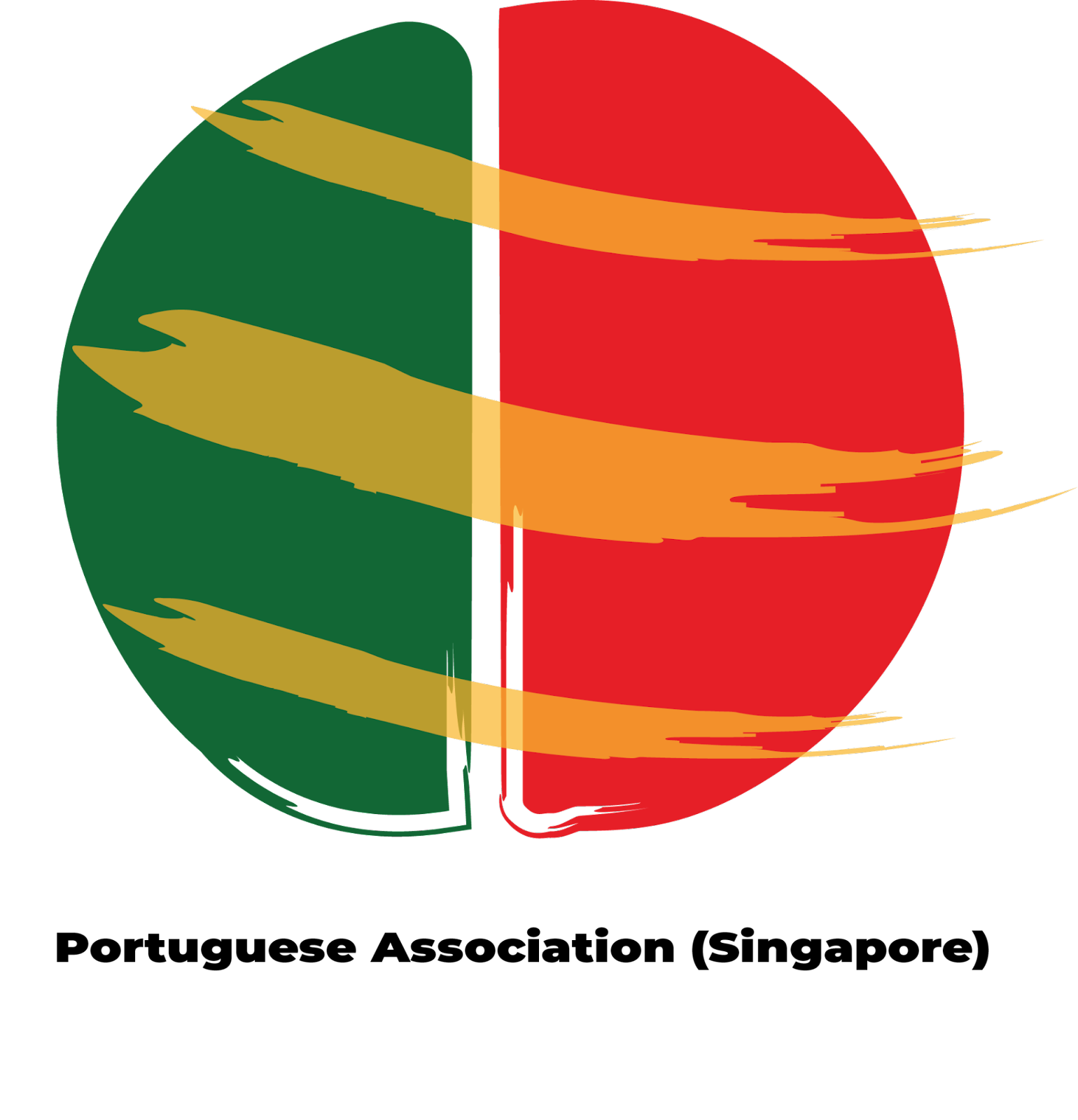                                 Proposta de atividadeSe se tratar de uma atividade isolada, passe diretamente ao ponto 8. Se se tratar de uma atividade continuada, preencha o ponto 7 e passe diretamente ao ponto 9.1. Designação da atividade 2. População alvo 4. A atividade implica o domínio da língua portuguesa? 5. Descrição da atividade6. Material necessário /orçamento7. Atividade   continuadaPeriodicidade:    Semanal   Mensal      Outro                    Qual? 7. Atividade   continuada7. Atividade   continuada7. Atividade   continuadaHorário pretendido:7. Atividade   continuadaLocal de desenvolvimento da atividade:8. Atividade isolada8. Atividade isolada8. Atividade isoladaLocal de desenvolvimento da atividade:9. Responsáveis10. Contacto